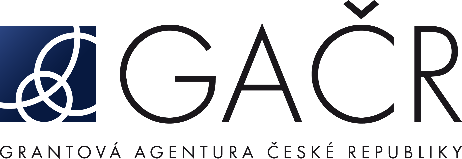 Dodatek z roku 2022 č. 1 ke smlouvě o poskytnutí dotace na podporu
grantového projektu č. 21-16508J panelu č. P203
Strany1.	Česká republika – Grantová agentura České republiky
se sídlem Evropská 2589/33b, 160 00  Praha 6
IČO: 48549037
Zastoupená: doc. RNDr. Petrem Baldrianem, Ph.D., předsedou Grantové agentury České republiky
(dále jen „Poskytovatel“)a2.	Jihočeská univerzita v Českých Budějovicích
se sídlem Branišovská 31a, 370 05  České Budějovice
IČO: 60076658
Zastoupená: Prof. PhDr. Bohumilem Jirouškem, Dr., rektorem Jihočeské univerzity v Českých Budějovicích
Zapsaný: …………………………………………………………………
č. účtu: 94- 6036231 /0710 vedený u ČNB
(dále jen „Příjemce“)uzavřely tento dodatek ke smlouvě o poskytnutí dotace na podporu grantového projektu(dále jen „Dodatek“):I.Mezi shora uvedenými stranami byla uzavřena smlouva o poskytnutí dotace na podporu grantového projektu č. 21-16508J (dále jen „Smlouva“), jejímž předmětem je řešení grantového projektu:registrační číslo grantového projektu: 21-16508J (dále jen „Projekt“)název Projektu: 	Sub-THz pásmo: nový přístup ke studiu původu slunečních a hvězdných erupcí pomocí pozorování a numerických simulacířešitel Projektu:		doc. RNDr. Petr Jelínek, Ph.D.	Pojmy použité v textu tohoto Dodatku mají stejný význam, jako obdobné pojmy použité a definované v rámci Smlouvy nebo na které Smlouva odkazuje.II.Smlouva ve znění dodatků ke Smlouvě se tímto Dodatkem mění tak, že se stávající spoluřešitelka uvedená v Rozpise grantových prostředků Projektu, tvořící přílohu a nedílnou součást Smlouvy, nahrazuje novým spoluřešitelem:stávající spoluřešitelka: 	Dr. Galina Motorinanový spoluřešitel: 	Dr. Miroslav BártaPříjemce odpovídá za to, že nový spoluřešitel souhlasí se svým ustanovením spoluřešitelem Projektu, že byl seznámen s obsahem Smlouvy, včetně obsahu všech jejích příloh a dodatků, s věcným obsahem návrhu Projektu, jakož i se Zadávací dokumentací, a zavazuje se ve vztahu k Poskytovateli dodržovat veškerá ustanovení obecně závazných právních předpisů, Smlouvy, včetně všech jejích příloh a dodatků, a Zadávací dokumentace.Příjemce tímto ujišťuje Poskytovatele, že shora uvedený nový spoluřešitel je k dalšímu účastníkovi (Astronomický ústav AV ČR, v.v.i.) v pracovněprávním vztahu.Příjemce se zavazuje, že s výše uvedeným dalším účastníkem uzavře dodatek ke smlouvě o řešení části Projektu, jehož obsahem bude stejná změna jako v odst. 1 tohoto článku. Příjemce se zavazuje jeden stejnopis takového dodatku doručit Poskytovateli na adresu jeho sídla, bez zbytečného odkladu po jeho uzavření.III.Tento Dodatek se po uzavření stává nedílnou součástí Smlouvy. Tento Dodatek nabývá platnosti a účinnosti dnem uzavření, nestanoví-li zvláštní právní předpis jinak.Pokud je tento Dodatek uzavírán elektronickými prostředky, je vyhotoven v jednom originále. Pokud je tento Dodatek uzavírán v písemné formě, je sepsán ve dvou vyhotoveních s platností originálu, z nichž Poskytovatel a Příjemce obdrží po jednom vyhotovení.Smluvní strany závazně prohlašují, že si tento Dodatek přečetly, s jeho obsahem se seznámily a s tímto zcela a bezvýhradně souhlasí.	za Poskytovatele	za Příjemce1
	doc. RNDr. Petr Baldrian, Ph.D.	
	předseda Grantové agentury České republiky	1 U příjemce–právnické osoby nebo organizační složky státu nebo územně samosprávného celku uveďte rovněž jméno, příjmení a funkci osoby oprávněné tuto právnickou osobu zastupovat.